IZVJEŠTAJ O RADU GRUPE MLADI KNJIŽNIČARIŠK.god. 2012./2013.Članovi grupe aktivno su sudjelovali u slijedećim projektima:DAN EUROPSKE KULTURNE BAŠTINEDAN SJEĆANJA NA VUKOVARTULUM S(L)OVAČitanje opet inLjubav je ona koja pokreće svijetGlumac Marinko Prga recitirao Cesarićeve stihoveTulum s(l)ova u dječjem vrtiću GortanovaPovodom Dana Europe Tulum s(l)ova u Parku mladih VALENTINOVOSVJETSKI DAN PJESNIŠTVADAN KNJIGEZELENA ČISTKACHOPINDANI KRUHARadionice:05.02.2013. Radionica izrade i cifranja licitarskih srca10.02.2013. Izrada ljubavnih kutijica21.03.2013. Poezija na drugačiji načinOve godine knjižničarka grupa aktivno uređuje facebook stranicu školske knjižnicehttps://www.facebook.com/pages/%C5%A0kolska-knji%C5%BEnica-Gospodarska-%C5%A1kola-Vara%C5%BEdin/124828581000412?ref=tn_tnmnRUJAN20.09.2012. Tjedan cjeloživotnog učenja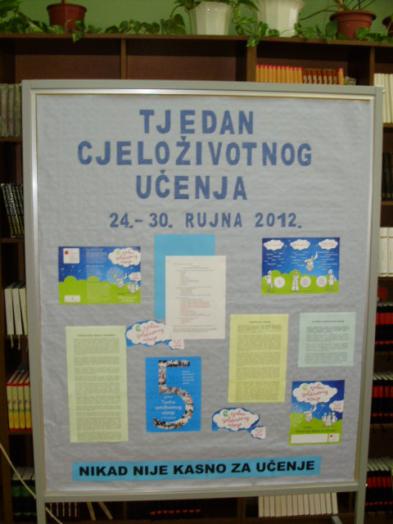 23.09.2012. Dan europske kulturne baštine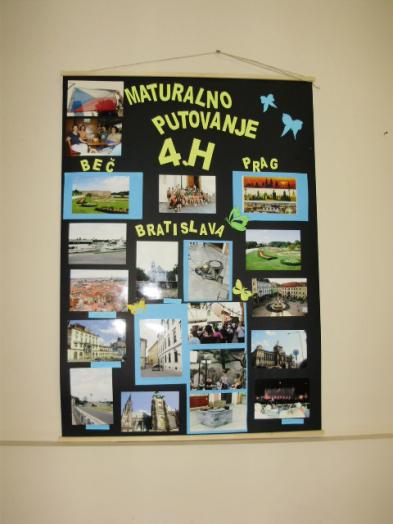 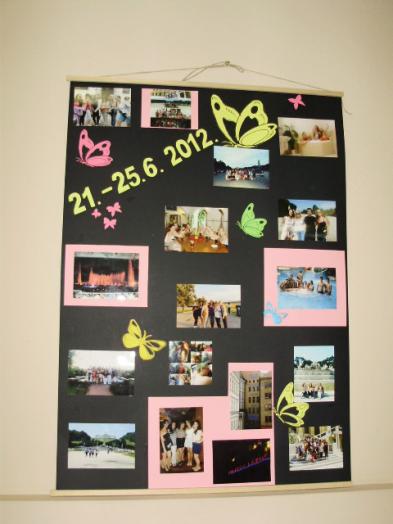 LISTOPAD05.10.2012. Dan učitelja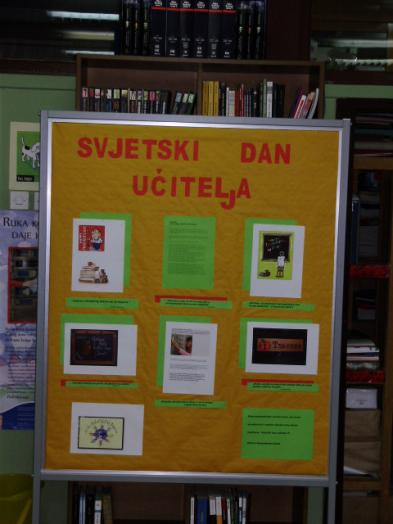 04.10.2012. priprema susreta s francuskim atašeom u svrhu promicanja francuskog jezika i kulture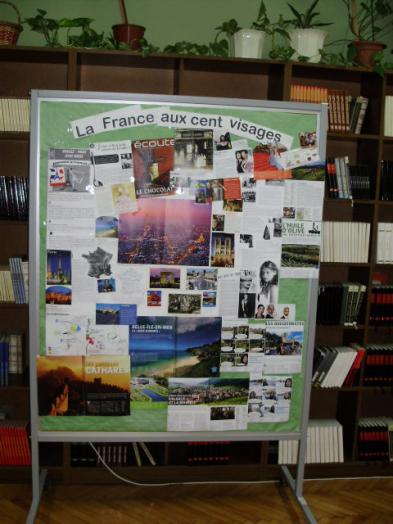 19.10.2012. Dani kruha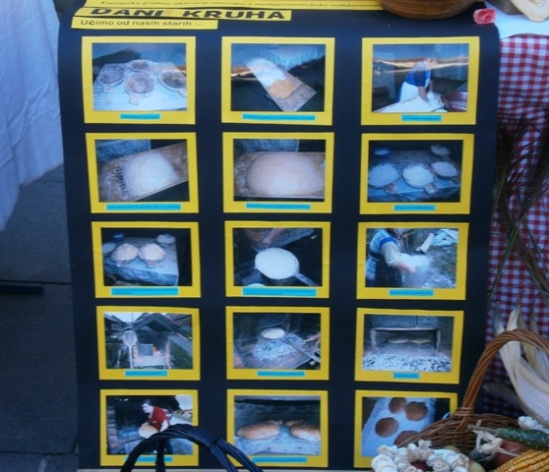 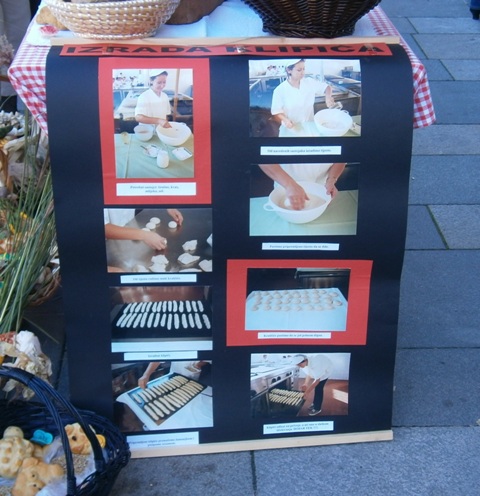 31.10.2012.sudjelovali na predavanju o projektu Comenius (Španjolska)STUDENI16.11.2012. Međunarodni dan tolerancije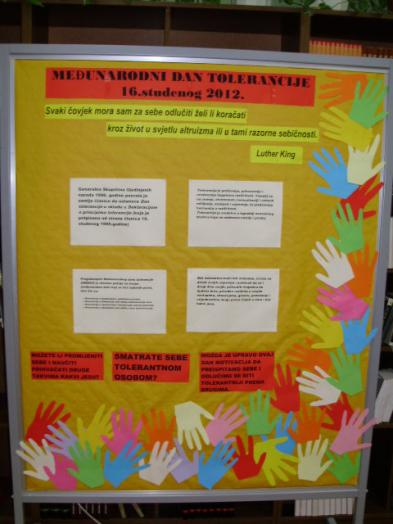 18.11.2012. Dan sjećanja na Vukovar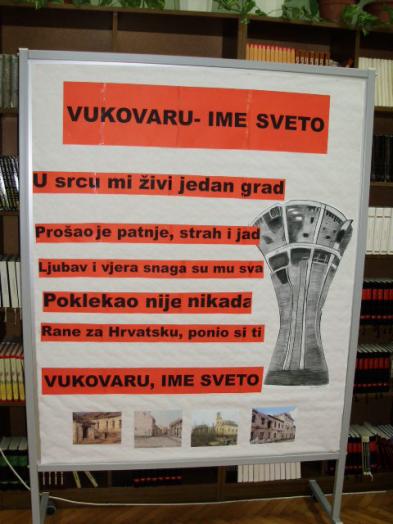 28.11.2012. koncert klasične glazbe (Chopin)PROSINAC10.12.2012. Dan ljudskih prava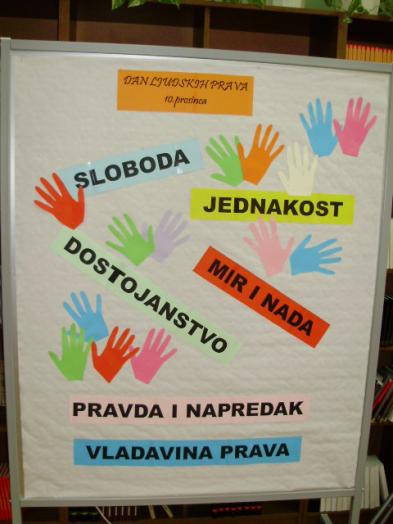 Božićna priredbaSIJEČANJ27.01.2013.Međunarodni dan sjećanja na žrtve holokausta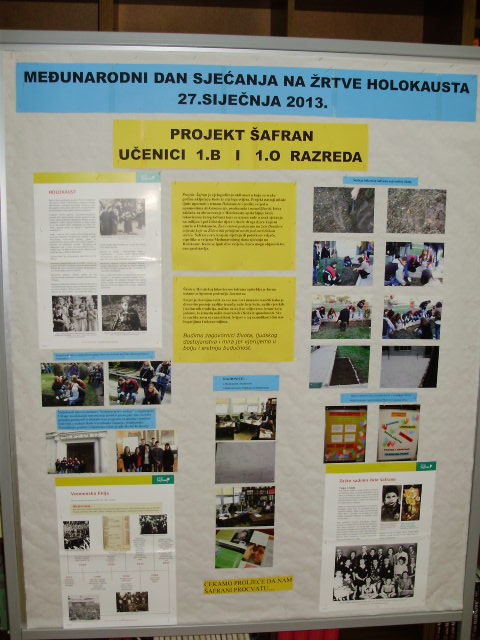 Noć muzeja22.01.2013. organizacija predavanja Tajne flore Ivančice i Ravne goreVELJAČA05.02.2013. RADIONICA IZRADE LICITARSKIH SRCA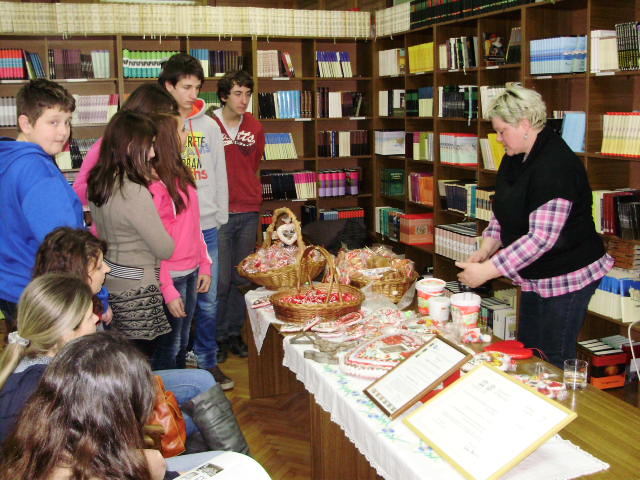 10.02.2013. Izrada ljubavnih kutija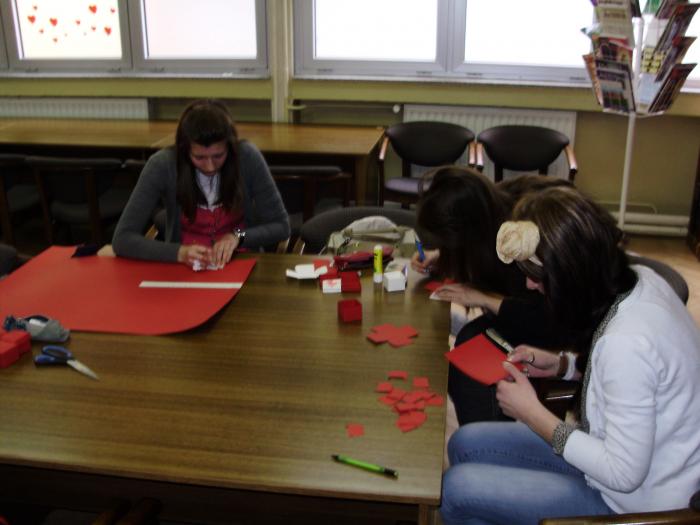 18.02.2013. 100-ta obljetnica rođenja Ranka Marinkovića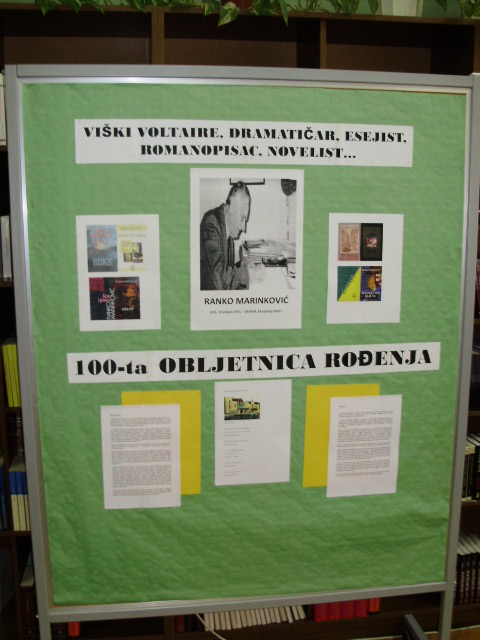 OŽUJAK21.03.2013. Poezija na drugačiji način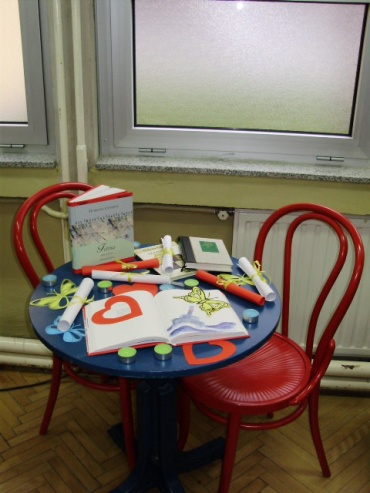 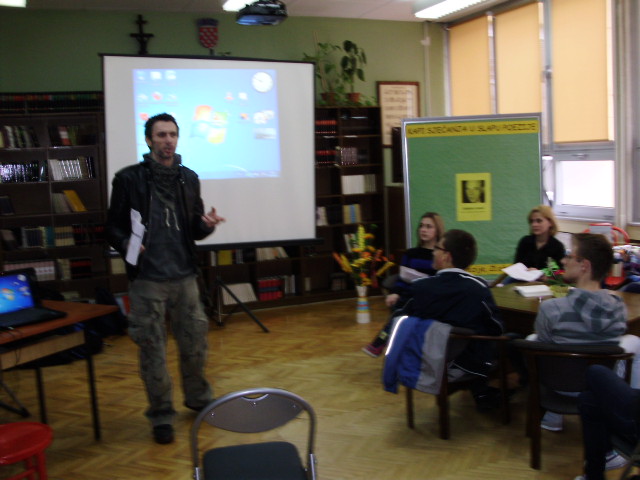 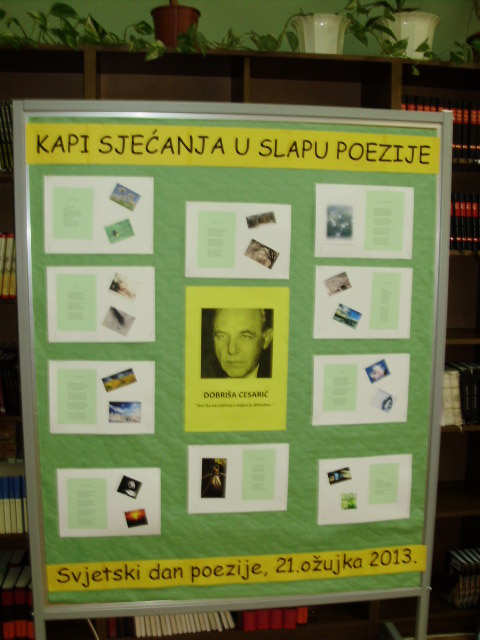 TRAVANJ19.04. Zelena čistka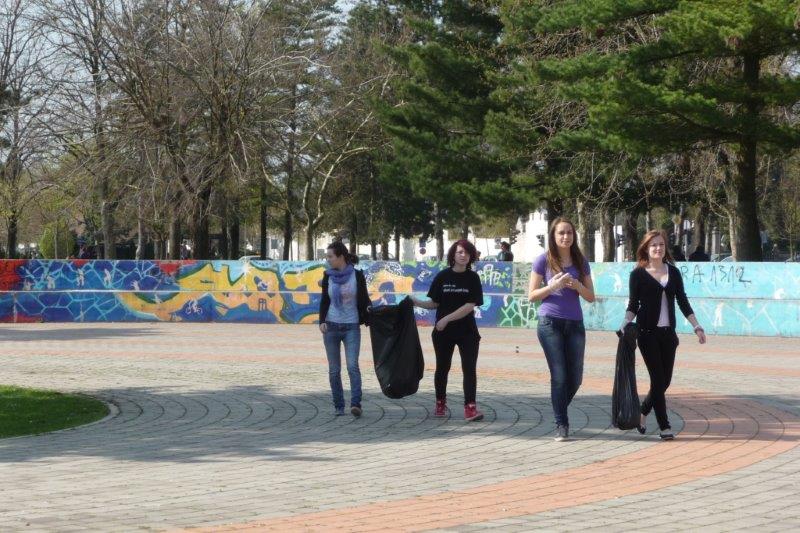 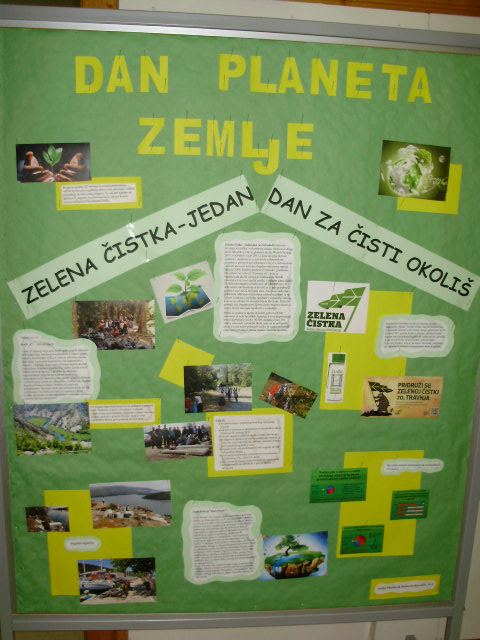 24.04.2013. Projekt Comenius (Turska)10.04. Noć knjige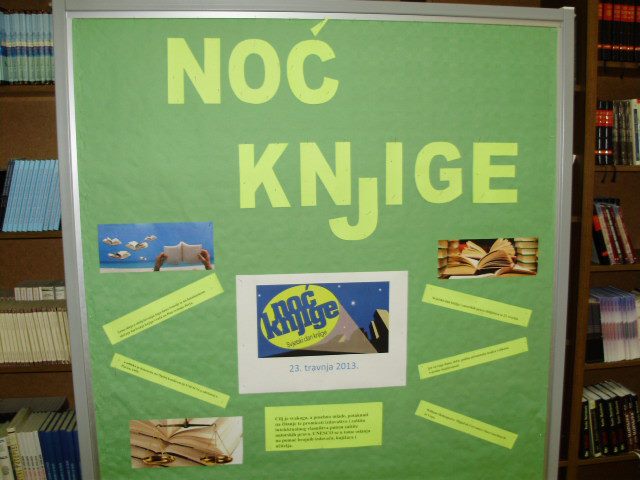 29.04.2013. provedena anketa o čitanju za potrebe kviza ČDZSVIBANJ02.05.2013. prisutni na prezentaciji projekta Marinković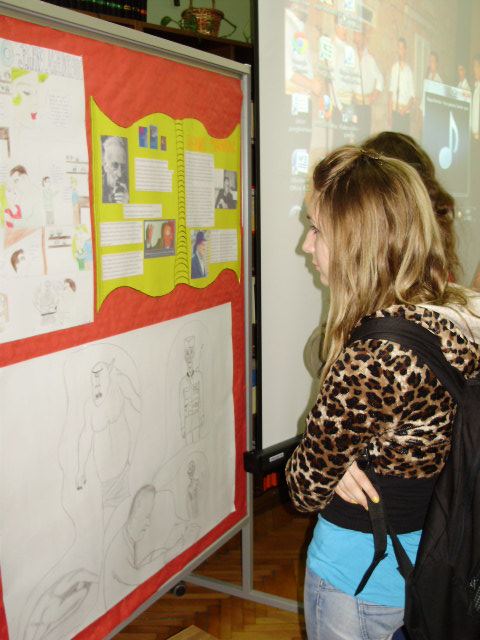 06.05. 2013. Predavanje povodom Dana Europe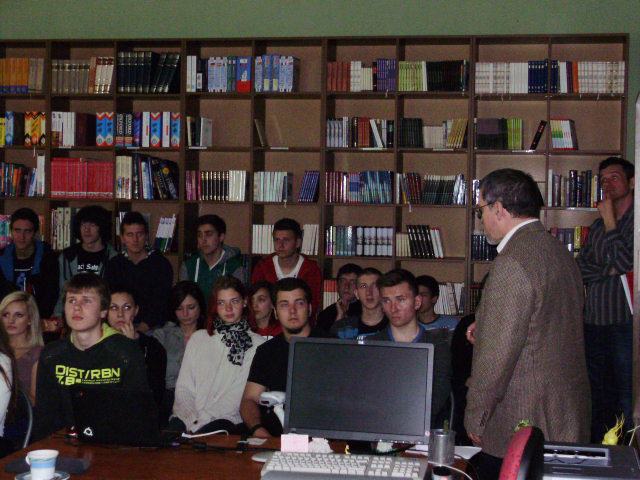 Postigli smo suradnju s:Gradska knjižnica VaraždinGalerija Gospodarske školeDječji vrtić GortanovaGradsko kazalište VaraždinGradski muzej VaraždinDržavni arhiv VaraždinPripremila: Barbara Dukarić, prof. i dipl. bibl.